        В соответствии со статьями 31, 32, 33 Градостроительного кодекса Российской Федерации, Федеральным законом от 6 октября 2003 года N 131-ФЗ "Об общих принципах организации местного самоуправления в Российской Федерации", Уставом  Шакуловского сельского поселения Канашского района Чувашской Республики 36,37,38 Правил землепользования и застройки Шакуловского сельского поселения Канашского района Чувашской Республики, утвержденных решением Собрания депутатов Шакуловского сельского поселения  от 08.11.2012 г,  № 18/1  протоколом проведения публичных слушаний от 12 апреля 2017 г.  и заключением о результатах публичных слушаний от 12 апреля  2017 года, Собрание депутатов Шакуловского сельского поселения Канашского района Чувашской Республики р е ш и л о:             1. Внести в статью 45-48 "Карта градостроительного зонирования территории с. Шакулово " Правил землепользования и застройки Шакуловского сельского поселения», утвержденных решением Собрания депутатов Шакуловского сельского поселения  Канашского района Чувашской Республики от 08 ноября 2012 года № 18/1, следующие изменения:            1.1. Изменить градостроительный регламент части территориальной зоны рекреационные, Р-1.1. для размещения скверов, бульваров, уличного озеленения и  Р-1.2 подзона парков, городских садов, набережных, ОД-1.1  многофункциональная подзона администрации, управления общественных, коммерческо-деловых и финансовых учреждений, социального обеспечения, досуга, культуры, развлечений, торговли на зону  застройки индивидуальными жилыми домами (Ж-1) для индивидуального жилищного строительства, земельного участка с кадастровым номером 21:11:250701:630, расположенного по адресу: Чувашская Республика, Канашский район, Шакуловского сельское поселение, с. Шакулово, ул.Школьная, д.72 аПриложение № 1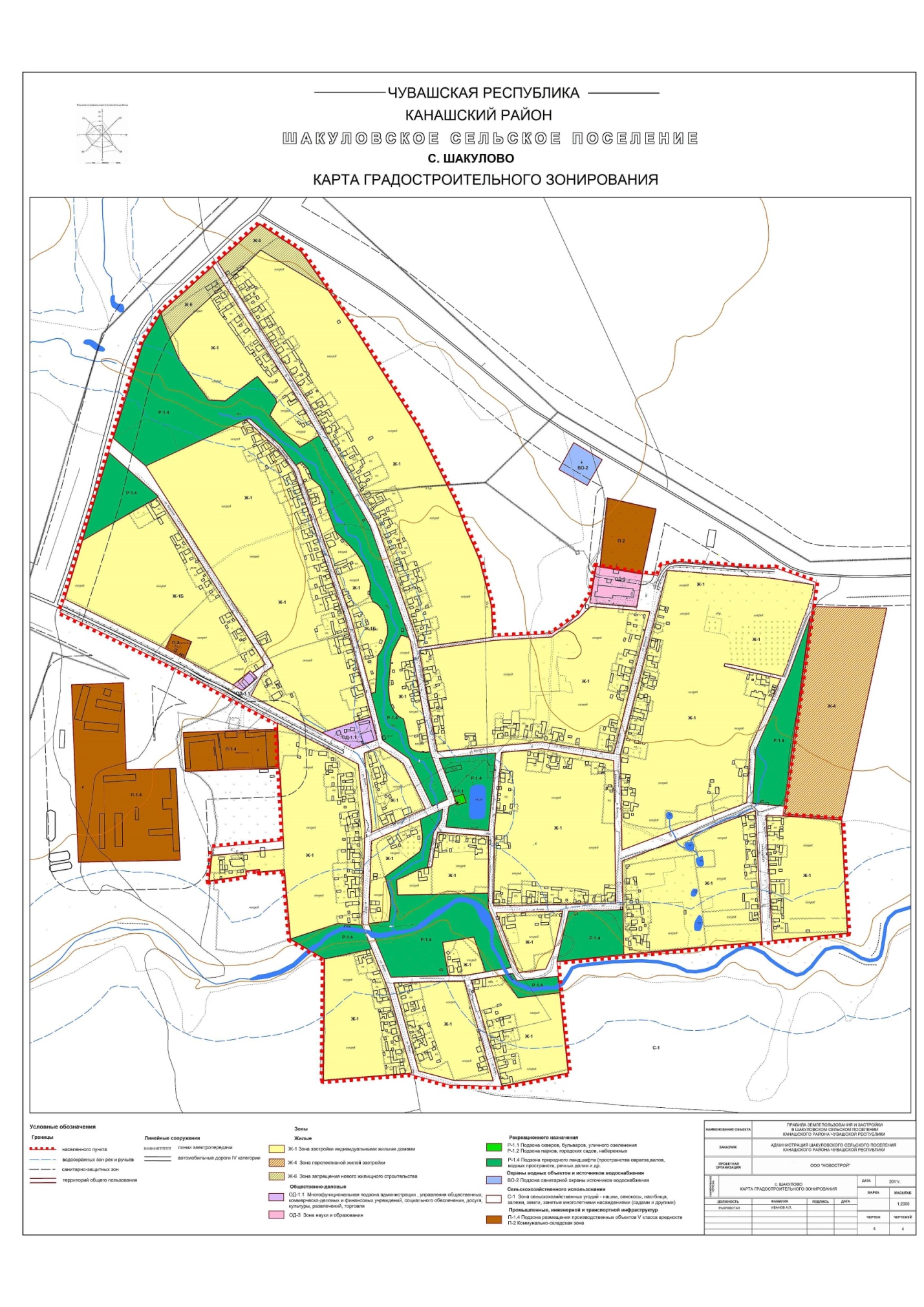 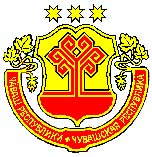 ЧАВАШ РЕСПУБЛИКИКАНАШ РАЙОНЕШАККẶЛ ЯЛ ПОСЕЛЕНИЙĚНДЕПУТАТСЕН ПУХĂВĚЙЫШĂНУ    «18» ака уйǎхě 2017 ç. 20/2№_ Шаккǎл салиЧУВАШСКАЯ РЕСПУБЛИКАКАНАШСКИЙ РАЙОНСОБРАНИЕ ДЕПУТАТОВШАКУЛОВСКОГО СЕЛЬСКОГО ПОСЕЛЕНИЯРЕШЕНИЕ«18» апреля 2017 г. №_20/2 Село ШакуловоО внесении изменений в Правила землепользования и застройки Шакуловского сельского  поселения Канашского района Чувашской РеспубликиО внесении изменений в Правила землепользования и застройки Шакуловского сельского  поселения Канашского района Чувашской РеспубликиГлава Шакуловского сельского поселения И.Б. Андреева